Lebenslauf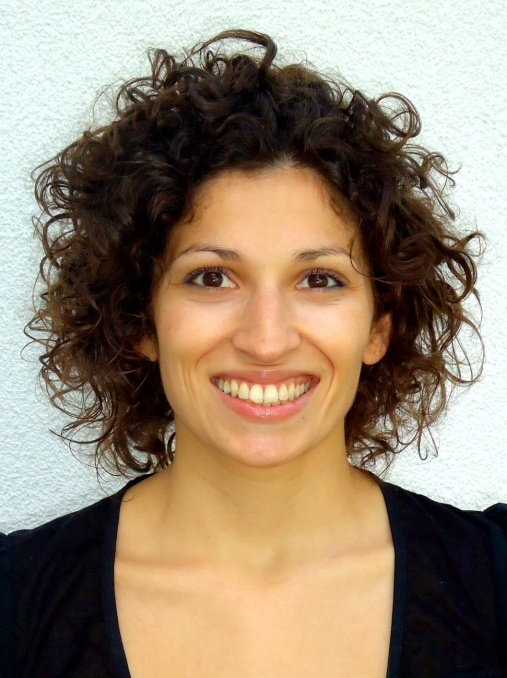 Name: 			 Montaos NoyaVorname:			 SilviaAkademischer Grad: 	Licenciada 				Familienstand: 	ledigGeburtsdatum: 	26. Juli 1983Geburtsort: 	Santiago de CompostelaStaatsangehörigkeit:	SpanischAdresse: 	Bornhoop 25, 38444 WolfsburgE-Mail:                                    silviamontaos@hotmail.comI. Schulische Ausbildung1990 – 1994			Grevenbroich, Deutschland				Katholische Grundschule1994 – 2003			Grevenbroich, Deutschland				Erasmus – Gymnasium				Abschluss: Allgemeine Hochschulreife				Prüfungsfächer: Deutsch, Geschichte, Biologie, ItalienischFremdsprachen: 	Englisch (7 Jahre), Französisch (6 Jahre), Altgriechisch (2 Jahre), Italienisch (2 Jahre)II. Akademische Bildung und WeiterbildungOkt. 2004 – Juli 2008		Universidade de Santiago de Compostela				˵Licenciatura en Filoloxía Alemá˝Sep 2007 – Juli 2008		Universitat de Barcelona				Austauschstudentin an der Philologischen FakultätOkt. 2008 – Juni 2009	Universidade de Santiago de CompostelaC. A. P. – Curso de Aptitude PedagóxicaOkt. 2008 – Okt. 2010	 Universidad de CórdobaMasterstudiengang (Fernstudium): ˵Traducción especializada de las lenguas española y alemana˝ Endnote: Sobresaliente Sep 2009 - Jul 2010	Universidade de Santiago de CompostelaMasterstudiengang: ˵Estudios teóricos y comparados de la Literatura y de la Cultura˝ Abschlussarbeit: ˵Elemente für das Verständnis des       postmodernen   Theaters: Eine deutsche Perspektive˝Endnote: NotableIII. Stipendien und AuszeichnungenJuni 2003			Grevenbroich, Deutschland˵Sozialpreis˝ für den Einsatz und Hilfe am Erasmus-Gymnasium, vergeben vom Eltern- und Förderverein der Schule.Okt. 2004	Fundación Pedró Barrié de la Maza, Beca para hijos de emigrantes  gallegos.Okt. 2005 – Sept. 2007	Bolsa da Xunta de Galicia para hijos de emigrantes gallegos y sus descendientes.August 2007	Dänische Botschaft, Madrid. Beca CIRIUS	Stipendium für einen dreiwöchigen Dänischkurs an der Kobenhavs UniversitetOkt. 2007 – Juli 2008	Bolsa del Ministerio de Educación, Séneca.	Stipendium des Kultusministeriums im Rahmen des Mobiltätsprogrammes Séneca    IV. PraktikaFebr. 2009 	Deutschlehrerin im Rahmen des C.A.P. am Instituto Rosalia de Castro, Santiago de Compostela (50 Stunden)Mai 2010 – Okt. 2010	Übersetzerin beim Unternehmen “Servicio de Traducción e Interpretación L.T. Traducciones”, Sevilla   (50 Stunden)	Übersetzerin beim Verlag  “Editorial Bienza”, Sevilla (50 Stunden)V. Lehrerfahrungseit  Aug 2010 - heute	Eichendorffschule, Europaschule, Eliteschule des Fussballs, Wolfsburg Spanisch- und Deutschlehrerin	Tätigkeiten: Umsetzung der Inhalte des niedersächsischen Kultusminis-teriums im Unterricht Durchführung und Evaluation von Lehrinhalten Erstelllen und Korrektur von Arbeiten, Klausuren, Abschlussarbeiten und Abiturklausuren Abnahme von mündlichen PrüfungenErstellen von MusterlösungenErarbeitung didaktischer MaterialienGewichtung von Leistungen und Benotung von SuSBetreuung internationaler Schüler in deutscher, spanischer, englischer und italienischer SpracheKooperation an schulinternen CurriculumVI. Sprachkenntnisse                VII. Sonstige QualifikationenOkt. 2003 – Juli 2006	Santiago de Compostela, Escola Espacio Aberto	SchauspielausbildungSpracheNiveauZeugnisDeutschMutterspracheSpanischMutterspracheEnglischB2First Certificate of EnglishDänischC1Certificate of proficiency in danish language, University of CopenhagenItalienischB2Universitá per Stranieri di Perugia, Italien: SommerkursFranzösisch                                      B1